План мероприятий в рамках новогодних и рождественских праздников в период с 21 декабря 2020-11 января 2021 г. г. , предполагающих очное участие зрителей ( слушателей)городской округ-город Галич Костромской области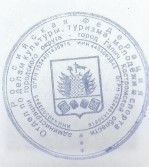 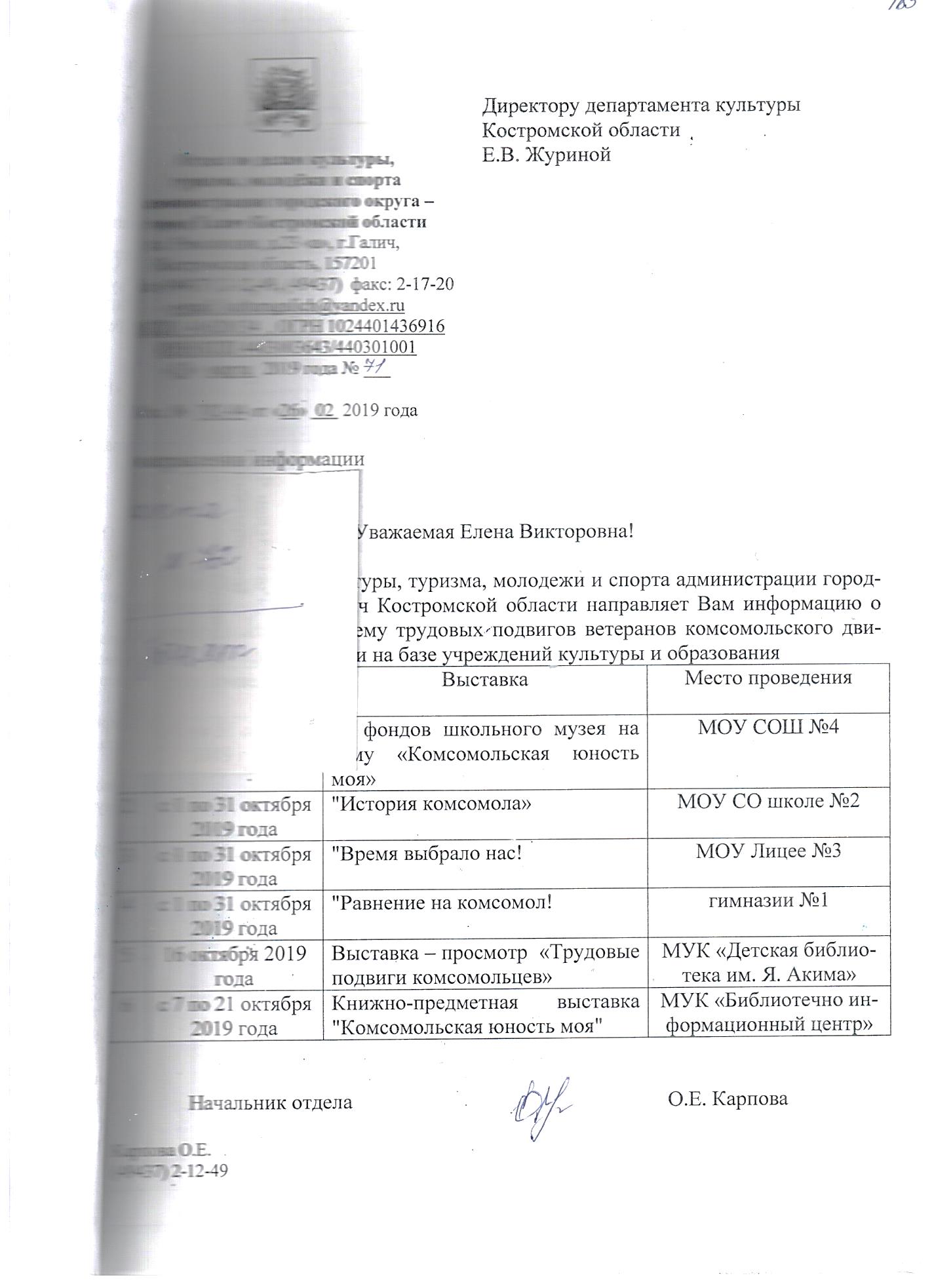 Начальник ОДКТМиС                                                                          О.Е.КарповаИнформация о мероприятиях,планируемых к проведению в рамках новогодних и рождественских праздниковв период с 21 декабря 2020-11 января 2021 г.г., в сети Интернетгородской округ-город Галич Костромской областиНачальник ОДКТМиС                                                                                          О.Е.Карпова№\№Дата, время проведенияМесто проведенияНаименование мероприятияОрганизаторыУсловие посещения мероприятия для зрителей (платное / бесплатное)Планируемое количество участников (посещений)Контактный телефон для получения информации о мероприятии (для СМИ и посетителе)122.12.202018:30ЦКД «Ритм»Новогодний вечер в театральной студии «Начало»МУК ЦКД «Ритм»бесплатное108 (494 37) 2-13-52;8(494 37)2-12-36223.12.20МУК «Библиотечно-информационный центр» города ГаличаМастер-класс по изготовлению новогодних снежинок в технике «оригами» «Снежинкин карнавал»МУК «БИЦ»платное10 8(49437) 4-15-79324.12.202012:00Центральная площадь, у новогодней ёлкиМероприятие «Встреча дедушки Мороза»МУК ЦКД «Ритм»бесплатное108 (494 37) 2-13-52;8(494 37)2-12-36425.01.2020г.15.00ч.МУК ДБ им. Я. АкимаИгровой час «Скоро, скоро Новый год»МУК ДБ им. Я. АкимаБесплатно128(494-37) 2- 14-26525.12.20МУК «Библиотечно-информационный центр» города ГаличаМастер-класс по изготовлению деревянной елочной игрушки «Символ года  - бычок»МУК «БИЦ»платное10 8(49437) 4-15-79626.12.202012:00Центральная площадьАкция «Снежинки желаний»МУК ЦКД «Ритм»бесплатное308 (494 37) 2-13-52;8(494 37)2-12-36728.01.2020г.В течение неделиМУК ДБ им. Я. АкимаКнижная выставка «Зимняя сказка»МУК ДБ им. Я. АкимаБесплатно358(494-37) 2-14-26829.12.2010.00 -11.00МУК «Библиотечно-информационный центр» города ГаличаКинопоказ х/ф «Снежная королева»  1966 годМУК «БИЦ»бесплатное10 8(49437) 4-15-791004.01.202114:00-17:00ЦКД «Ритм»-Выставка «Новогодняя сказка».Работа детской площадки:-Мероприятие «У зимних ворот играет хоровод».МУК ЦКД «Ритм»бесплатное108 (494 37) 2-13-52;8(494 37)2-12-361104.01.2021г.12.00ч.МУК ДБ им. Я. АкимаПразднично - развлекательная программа «Сказочные чудеса  у ёлки» МУК ДБ им. Я. АкимаБесплатно158(494-37) 2-14-261204.01.21 10.00 – 11.00МУК «Библиотечно-информационный центр» города ГаличаОбзор книжной выставки «Новые книги - новые встречи» + Кинопоказ х/ф «Золушка» МУК «БИЦ»бесплатное10 8(49437) 4-15-791304.01.2110.00 -11.00МУК «Библиотечно-информационный центр» города ГаличаЭкскурсия по выставке «Новогоднее настроение ушедшей эпохи»МУК «БИЦ»платное10 8(49437)  4-15-791405.01.202112:00Центральная площадь, у новогодней ёлки-Выставка «Новогодняя сказка».-Мероприятие для детей «В гостях у Снегурочки».МУК ЦКД «Ритм»бесплатное108 (494 37) 2-13-52;8(494 37)2-12-361505.01.202114:00-17:00ЦКД «Ритм»-Выставка «Новогодняя сказка».Работа детской площадки:-Игровая программа «Страна новогодних чудес».-Мастер-класс  «Рождественская открытка».МУК ЦКД «Ритм» бесплатное108 (494 37) 2-13-52;8(494 37)2-12-361605.01.2110.00-11.00МУК «Библиотечно-информационный центр» города ГаличаМастер-класс в разной технике «Рождественский ангел»МУК «БИЦ»платное10 8(49437)  4-15-791706.01.2110.00-11.00МУК «Библиотечно-информационный центр» города ГаличаКинопоказ м/ф «Ночь перед Рождеством»1951г.МУК «БИЦ»бесплатное10 8(49437)   4-15-791806.01.202114:00-17:00ЦКД «Ритм»-Выставка «Новогодняя сказка».Работа детской площадки:- Познавательная программа о Рождестве и рождественских традициях»                                                                              - Мастер-класс «Рождественский ангел».МУК ЦКД «Ритм»бесплатное108 (494 37) 2-13-52;8(494 37)2-12-361906.01.2021г.12.00ч.МУК ДБ им. Я. АкимаРождественские посиделки «Ночь светла, ночь тиха»   МУК ДБ им. Я. АкимаБесплатно108(494-37) 2-14-262008.01.202114:00-17:00ЦКД «Ритм»-Выставка «Новогодняя сказка».Работа детской площадки:-Игровая программа  «Наступили святки - начались колядки».-Выставка детских рисунков  «Весёлый Снеговик»МУК ЦКД «Ритм»бесплатное108 (494 37) 2-13-52;8(494 37)2-12-362108.01.21МУК «Библиотечно-информационный центр» города ГаличаОбзорная экскурсия по городу для группы туристов г. МоскваМУК «БИЦ»платное17 8(49437) 4-15-792209.01.21МУК «Библиотечно-информационный центр» города ГаличаОбзорная экскурсия по городу для группы туристов г. МоскваМУК «БИЦ»платное17 8(49437) 4-15-792309.01.202114:00-17:00ЦКД «Ритм»-Выставка «Новогодняя сказка».Работа детской площадки:-Спортивная эстафета «Забавы зимушки-зимы».-Мастер-класс «Зимние фантазии»МУК ЦКД «Ритм»бесплатное108 (494 37) 2-13-52;8(494 37)2-12-362410.01.21МУК «Библиотечно-информационный центр» города ГаличаЭкскурсия с элементами интерактивной программы по выставке «Новогоднее настроение ушедшей эпохи», «Гончарная мастерская»МУК «БИЦ»платное17 8(49437) 4-15-792510.01.202114:00-17:00ЦКД «Ритм»-Выставка «Новогодняя сказка».Работа детской площадки:-Игровая программа «Новогодние забавы»-Экскурсия краеведческого клуба «Свидание со стариной».МУК ЦКД «Ритм»бесплатное108 (494 37) 2-13-52;8(494 37)2-12-362611.01.2021г.12.00ч.МУК ДБ им. Я. АкимаИгровая программа «Зимние забавы»МУК ДБ им. Я. АкимаБесплатно128(494-37) 2-14-26ИТОГО:ИТОГО:ИТОГО:ИТОГО:ИТОГО:ИТОГО:325Муниципальный район/ городской округКоличество учреждений культуры и дополнительного образования детей сферы культуры и искусства, планирующих проведение мероприятий в сети ИнтернетКоличество интернет-площадок, задействованных в проведении мероприятийПрогнозируемый охват зрителей (тыс.чел.)Городской округ-город Галич Костромской областиМУК «Центр культуры и досуга «РИТМ»3ritm.kst.muzkult.ru;vk.com;ok.ru15Городской округ-город Галич Костромской областиМУК «Детская библиотека им. Я.Акима»3http://biblioteka-akima.kst.muzkult.ru/vk.com;ok.ru1,8Городской округ-город Галич Костромской областиМУК «Библиотечно-информационный центр»3http://gallib.ru/vk.com;ok.ru2,8ИТОГО918,6